 Lions Roar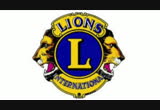 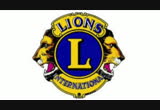 July 2022 NewsletterHello Fellow Lions---- Website: You can always go to the Sharon Lions Website to also see what is happening with the club.Blood Drives – Our next Blood Drive will be September 6th.  Please mark this on your calendar.Help is always needed at the Blood Drive.We will be brought back the sandwiches and cookies at our July Blood Drive.  The donors were so happy.The totals for our July Blood Drive are as follows:  Presenting Donors 40, Deferred Donors 2, Whole Blood Donations 32, Power Red 10 (that is 5 people), First Time Donors 2 for a Total of 42 Donations.  We did fantastic for it being the day after the 4th of July.Sharon Lions Dues - Your Sharon Lions dues are due at this time.  Please get your money to Lion Stephanie.  Her address is Stephanie Smith, 150 W School St., #119, Sharon, WI 53585.Lions Roar Schedule-   All but 2 have paid for the month that they have selected to sponsor.  Please get your $21 to Lion Stephanie.July 4th – At the time of this newsletter, I didn’t have the figures.  I do know that the dunk tank did well.  There was a competition going on with some kids trying to dunk a certain person. I also know that the corn booth did well.  They had to go and get more corn and they still sold out.  They also had to make more pb& j sandwiches.Remember in your prayers:  Remember in your prayers Lion Ray Lowry and Lion Bob DePiero and his wife, Linda Lions Denise Gibbons, Denise Hegg and Debbie Wojcik.Birthdays –There are 3 birthdays in July.  The first one is Lion Denise Hegg on July 9th, the next one is Lion Jerry Olson on July 18th and the last one is Lion Dennis Frederick on July 30th.  There are no birthdays in August.Upcoming events –August 23, 2022 – Lions Meeting at the Coffee Cup at 6 PM.If you have anything for the Newsletter, please get it to Lion Sherrie Dawson.  Her e-mail is bsdawson@sharontelephone.com and her mailing address is 241 Walworth St., Sharon, WI. 53585.  You can also call her at 262-736-4964.We would like to Thank Lions Denny and Carol Frederick for sponsoring the Lions Roar in July.Lions Roar is sent to you by Lion Sherrie Dawson